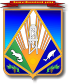 МУНИЦИПАЛЬНОЕ ОБРАЗОВАНИЕХАНТЫ-МАНСИЙСКИЙ РАЙОНХанты-Мансийский автономный округ – ЮграАДМИНИСТРАЦИЯ ХАНТЫ-МАНСИЙСКОГО РАЙОНАР А С П О Р Я Ж Е Н И Еот 25.01.2019                                                                                              № 62-рг. Ханты-МансийскО признании утратившим силу распоряжения администрации Ханты-Мансийского района от 27.07.2016 № 739-р «Об организации осуществления отдельного государственного полномочия по выплате компенсации части родительской платы за присмотр и уход за детьми в образовательных организациях, реализующих образовательные программы дошкольного образования»Руководствуясь статьями 32, 36 Устава Ханты-Мансийского района, в целях приведения муниципальных правовых актов в соответствие 
с действующим законодательством:1. Признать утратившим силу распоряжение администрации Ханты-Мансийского района от 27.07.2016 № 739-р «Об организации осуществления отдельного государственного полномочия по выплате компенсации части родительской платы за присмотр и уход за детьми 
в образовательных организациях, реализующих образовательные программы дошкольного образования».2. Опубликовать настоящее распоряжение в газете «Наш район» 
и разместить на официальном сайте администрации Ханты-Мансийского района.3. Контроль за выполнением распоряжения возложить на заместителя главы Ханты-Мансийского района по социальным вопросам.Глава Ханты-Мансийского района                                               К.Р.Минулин